Fundraising Committee Reports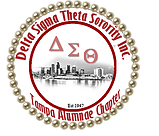 Angela Brown3rd Vice PresidentOctober 2019Reds and Whites: Chairs Soror Jasmine White Bynum and Soror Stephanie Love-November 3rd 5:00-7:30 pm-Tickets available now @ $25-VIP tickets are SOLD OUT. Queen of Hearts: Chair: Soror Joyce Patterson and Soror Paulette Walker-March 28, 2020 -6:00 pm-11:00 pm-Tickets available November @ $100-Event updatesMinverva Circle Elections: Soror Wanda Seigler and Soror Mary Randolph-ElectionsFundraising Minute-Detailed overview in NovemberRespectfully submitted byAngela BrownThirdVP@dstta.com813-967-4565